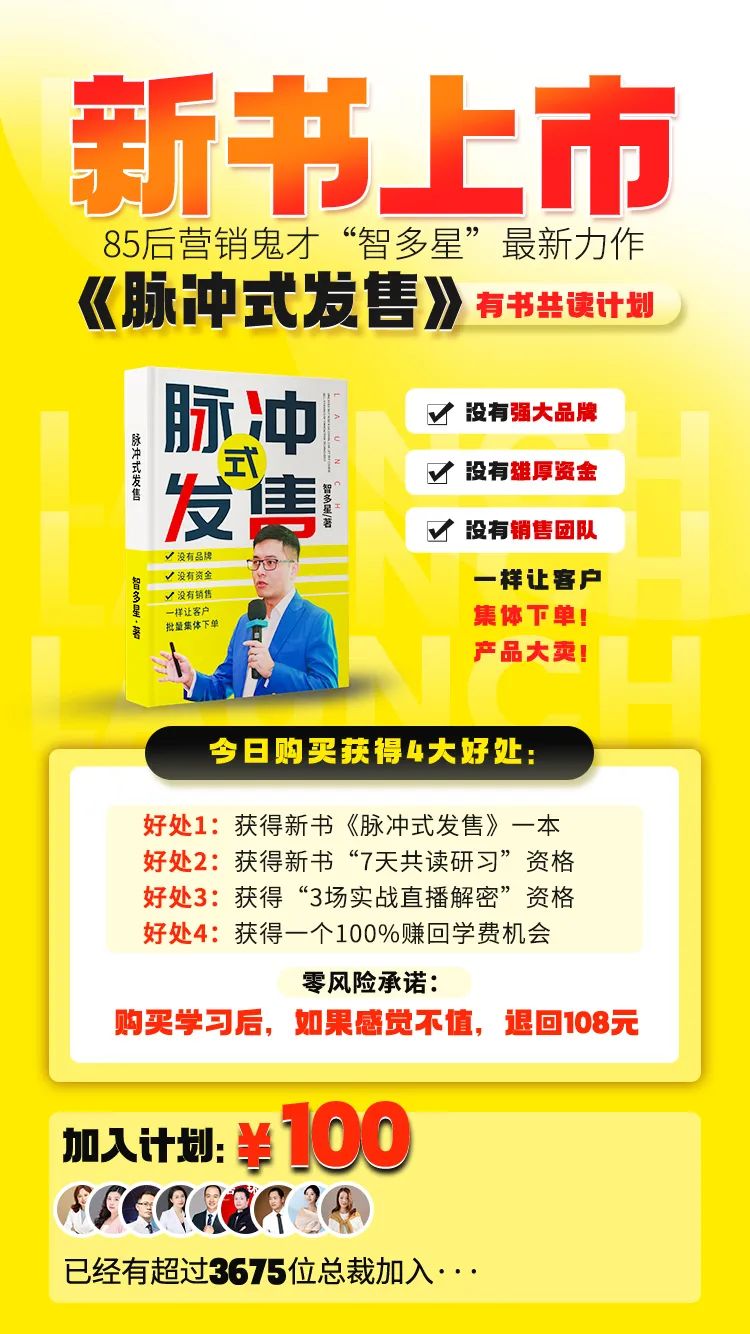 新书上市国内首部徒手升杯教材内衣教母“徐慧”最新力作《升杯魔术》送实战营计划                   不需要痛苦，不需要吃药   没有副作用    轻松学会徒手升杯  健康科学造福三代人进入购买获得4大好处：01 一本《升杯魔术》实体书价值199，今天买99元02  5天实战营，带你徒手升杯 价值300003  3场内衣专家直播密训     价值399804  获得一个100%赚回书费机会零风险承诺购买学习后，如果感觉不值，退回100元加入计划：  99元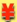 